Der Herr, unser Leiter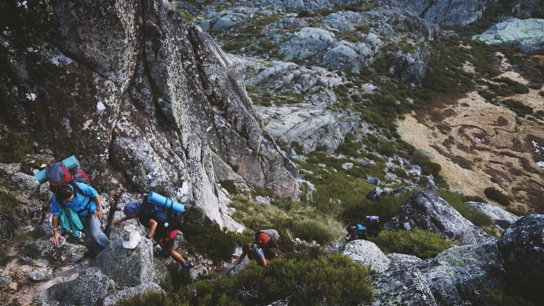 ANBETUNG:So spricht der HERR, dein Erlöser, der Heilige Israels: Ich bin der HERR, dein Gott, der dich lehrt, was dir hilft, und dich leitet auf dem Wege, den du gehst.	Jesaja 48, 13 (LUT)Du sprichst zu mir: »Ich will dich lehren und dir den Weg zeigen, den du gehen sollst; ich berate dich, nie verliere ich dich aus den Augen.	Psalm 32, 8 (HFA)Du leitest mich nach deinem Plan und holst mich am Ende in deine Herrlichkeit. 		Psalm 73, 24 (GN)SCHULD BEKENNEN:Lehre mich, in Treue zu dir mein Leben zu führen. Du bist doch der Gott, bei dem ich Hilfe finde; auf dich hoffe ich zu jeder Zeit.	Psalm 25, 5 (GN)DANKEN:Weinend kommen sie herbei, sie vertrauen sich meiner Leitung an. Ich führe sie auf gebahnten Wegen, sodass niemand fällt, ich bringe sie in wasserreiche Täler. Ich bin und bleibe Israels Vater und Efraïm ist mein erstgeborener Sohn!« 	Jeremia 31, 9 (GN)Meine Schafe hören meine Stimme, und ich kenne sie und sie folgen mir.	Joh. 10, 27 (LUT)Persönliche Notizen: FÜRBITTE:… werde ich auf Strassen führen, die … nicht kennt, und neue Wege mit … gehen. Ich mache die Dunkelheit um … her zum Licht und räume die Hindernisse beiseite. Das alles werde ich tun, mein Plan steht fest.	Jesaja 42, 16 (HFA)Ja, du bist ein schützender Fels, eine sichere Burg. Du wirst … führen und leiten, um deinem Namen Ehre zu machen!	Psalm 31, 4 (HFA)Persönliche Notizen: